ИСКОВОЕ ЗАЯВЛЕНИЕо выселении временных жильцов из жилого помещения,
предоставленного по договору социального найма     Я являюсь нанимателем жилого помещения, расположенного по адресу: _________ (указать полностью адрес, включая область, город, район, улицу, номер дома и квартиры) по договору найма _________ (указать реквизиты договора найма).     «___»_________ ____ г. жилое помещение было предоставлено во временное пользование ответчику. Между нами был согласован срок проживания до «___»_________ ____ г. (или срок проживания установлен не был).     По истечении установленного срока ответчик отказался добровольно выселиться из жилого помещения. Предупреждение о необходимости выселения ответчик получил «___»_________ ____ г.     В соответствии со статьей 80 Жилищного кодекса РФ, временные жильцы обязаны освободить жилое помещение по истечении срока проживания, или не позднее чем через семь дней со дня предъявления требования о выселении. В случае отказа временных жильцов освободить жилое помещение, они подлежат выселению без предоставления другого жилого помещения.    На основании изложенного, руководствуясь статьями 131-132 Гражданского процессуального кодекса РФ,Прошу: Выселить _________ (ФИО ответчика) из жилого помещения по адресу: _________ (указать полный адрес жилого помещения) без предоставления другого жилого помещения.Перечень прилагаемых к заявлению документов (копии по числу лиц, участвующих в деле):Копия искового заявленияДокумент, подтверждающий уплату государственной пошлиныКопия договора социального найма жилого помещенияДокументы, подтверждающие обстоятельства, на которых истец основывает исковые требованияДата подачи заявления «___»_________ ____ г.                   Подпись истца _______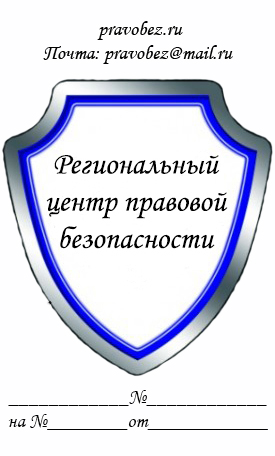 В _____________________________
(наименование суда)
Истец: _________________________
(ФИО полностью, адрес)
Ответчик: _______________________
(ФИО полностью, адрес)
Третье лицо: _____________________
(ФИО полностью, адрес)